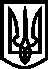 УКРАЇНА ВИКОНАВЧИЙ КОМІТЕТМЕЛІТОПОЛЬСЬКОЇ  МІСЬКОЇ  РАДИЗапорізької областіР О З П О Р Я Д Ж Е Н Н Яміського голови05.02.2021		                                                                             № 48-рПро проведення загальноміського фестивалю дитячого читання«Найрозумніший фантазер»Керуючись Законом України «Про місцеве самоврядування в Україні», відповідно до Концепції Державної соціальної програми «Національний план дій щодо реалізації Конвенції ООН про права дитини» на період до 2021 року», Стратегії розвитку бібліотечної справи в Україні до 2025 року «Якісні зміни бібліотек для забезпечення сталого розвитку України», з метою підвищення рівня культурного розвитку дітей через заохочення їх до системного читання літератури  ЗОБОВ’ЯЗУЮ:1. Провести з 08 лютого по 23 квітня 2021 року в Центральній дитячій бібліотеці ім. А. Гайдара загальноміський фестиваль дитячого читання «Найрозумніший фантазер».2. Затвердити Положення про проведення загальноміського фестивалю дитячого читання «Найрозумніший фантазер» (додаток 1).3. Затвердити склад конкурсної комісії з визначення переможців загальноміського фестивалю дитячого читання «Найрозумніший фантазер» (додаток 2).4. Контроль за виконанням цього розпорядження покласти на заступника міського голови з питань діяльності виконавчих органів ради Семікіна М.Мелітопольський міський голова                                             Іван ФЕДОРОВДодаток 1до розпорядження міського головивід 05.02.2021 № 48-рПоложення про проведення загальноміськогофестивалю дитячого читання«Найрозумніший  фантазер»Загальні положенняФестиваль проводиться в рамках реалізації Стратегії популяризації української мови до 2030 року «Сильна мова - успішна держава» та Стратегії розвитку бібліотечної справи в Україні до 2025 року «Якісні зміни бібліотек для забезпечення сталого розвитку України».Фестиваль дитячого читання «Найрозумніший фантазер» є відкритим і проводиться як творче змагання учнів 5-х та 6-х класів в усіх загальноосвітніх школах, ліцеях, учбово-виховних комплексах міста Мелітополя. Організаторами фестивалю є Централізована бібліотечна система управління культури та молоді Мелітопольської міської ради Запорізької області, Центральна дитяча бібліотека. Співорганізатори – управління культури та молоді Мелітопольської міської ради Запорізької області, управління освіти Мелітопольської міської ради Запорізької області.Фестиваль проводиться на базі Центральної дитячої бібліотеки м. Мелітополя, бібліотеки-філії № 1 (бульв. 30-річчя Перемоги, 7), бібліотеки-філії № 3 (вул. Інтеркультурна, 424), бібліотеки-філії № 5 (вул. Дружби, 220), загальноосвітніх закладів управління освіти Мелітопольської міської ради Запорізької області.Мета проведення Фестивалюпідвищення рівня культурного та інформаційного розвитку дітей через заохочення їх до системного читання найкращої української літератури та літератури інших народів світу;сприяння створенню належних умов для рівного доступу до джерел інформації незалежно від рівня розвитку дитини, її інтелектуальних можливостей та місця проживання;підвищення суспільного значення і ролі шкільних та міських бібліотек, що обслуговують дітей, в процесі соціальної адаптації та набуття ними культурної компетентності.Завдання фестивалюзалучення до участі дітей відповідного віку;вироблення в учнів навичок самостійної роботи з книгою та всесвітньої мережі Інтернет, підвищення ефективності процесу читання, осмислення та творчої інтерпретації прочитаного;популяризація найкращої української літератури для дітей та надбань світової літературної спадщини;привернення уваги громадськості, державних та недержавних установ і організацій, засобів масової інформації до проблем дитячого читання.2                           Продовження додатка 1Умови проведення ФестивалюФестиваль проводиться серед дітей віком 10-12 років (учні 5-х та 6-х класів) у три етапи: І (літературний) - з 08 лютого по 09 квітня 2021 року; ІІ (віртуальний) - з 08 січня по 09 квітня 2021 року;ІІІ (фінальний) - з 12 по 23 квітня 2021 року.Завершення фестивалю відбудеться 23 квітня 2021 року на Всесвітній день книги і авторського права.Додаткова інформація щодо проведення Фестивалю (анонси, програма кожного етапу, рекомендована література для підготовки до виконання вимог фестивалю) буде надаватися Центральною дитячою бібліотекою м. Мелітополя за адресою: просп. Б. Хмельницького, 5, тел. (0619) 42-04-25.Проведення усіх етапів конкурсу відбуватиметься з дотримання карантинних норм відповідно до Постанови Кабінету Міністрів України від 09.12.2020 № 1236 «Про встановлення карантину та запровадження обмежувальних протиепідемічних заходів з метою запобігання поширенню на території України гострої респіраторної хвороби COVID-19, спричиненої коронавірусом SARS-CoV-2».Порядок підбиття підсумківДля підбиття підсумків на І, ІІ, ІІІ етапах фестивалю створюється конкурсна комісія із залученням профільних фахівців, склад якої затверджується розпорядженням  міського голови.Нагородження переможців та активних учасників фестивалю буде проводитись окремо на ІІ та ІІІ етапах читацьких змагань.Інформацію про учасників та переможців фестивалю буде висвітлено на сайтах Мелітопольської міської ради Запорізької області, управління культури та молоді Мелітопольської міської ради Запорізької області, Централізованої бібліотечної системи управління культури та молоді Мелітопольської міської ради Запорізької області, місцевих засобах масової інформації та соціальних мережах.В.о. начальника управління культури та молоді, заступник начальника				Любов КИРИЛЕНКОДодаток 2до розпорядження міського головивід 05.02.2021 № 48-рСклад конкурсної комісії з визначення переможців загальноміського фестивалю дитячого читання «Найрозумніший фантазер»В.о. начальника управління культури та молоді, заступник начальника				    Любов КИРИЛЕНКОСемікін Михайло Олександровичзаступник міського голови з питань діяльності виконавчих органів ради, голова конкурсної комісії;Кириленко Любов Володимирівна  в.о. начальника управління культури та молоді ММР ЗО, заступник начальника, заступник голови конкурсної комісії;Долинська Юлія Анатоліївна                 заступник директора Централізованої бібліотечної системи з питань організації роботи з дітьми, секретар комісіїЧлени конкурсної комісії:Члени конкурсної комісії:Єфименко Інна Сергіївнадиректор Централізованої бібліотечної системи;Кривошликова Любов Федорівнапровідний методист Централізованої бібліотечної системи;Шевцова Алла Володимирівназавідувач відділу Центральної дитячої бібліотеки;	Лень Маргарита Андріївнаконсультант комунальної установи «Центр професійного розвитку педагогічних працівників» Мелітопольської міської ради Запорізької області;Воленко Ольга Василівназавідувач бібліотеки Ліцею                                № 19  Мелітопольської міської ради Запорізької області;Молчанова Віра Аркадіївназавідувач бібліотеки Мелітопольської загальноосвітньої школи І-ІІІ               ступенів № 4 Мелітопольської міської ради Запорізької області